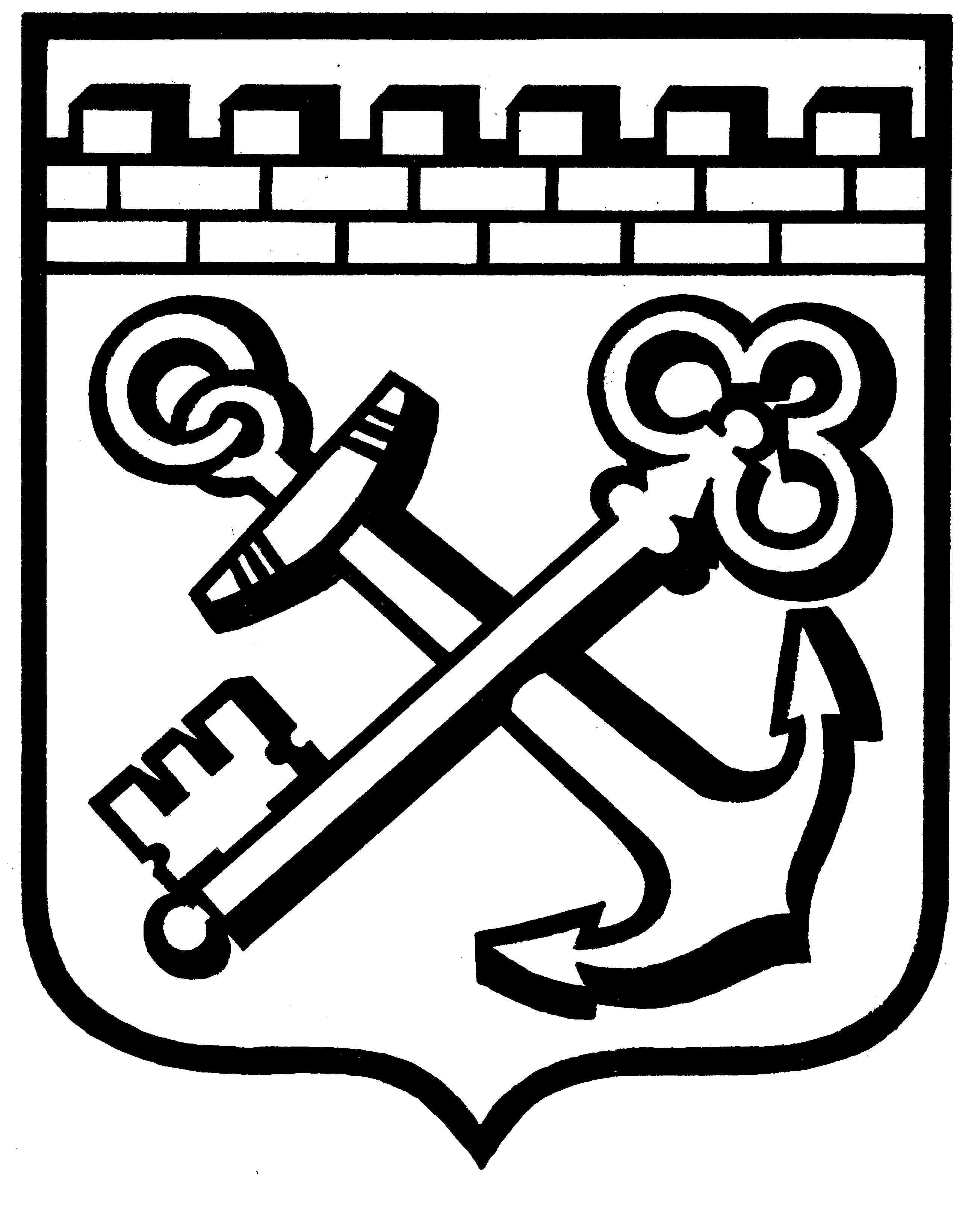 КОМИТЕТ ГРАДОСТРОИТЕЛЬНОЙ ПОЛИТИКИ
ЛЕНИНГРАДСКОЙ ОБЛАСТИПРИКАЗот ______________ № ______О внесении измененийв Правила землепользования и застройкитерритории города Новая Ладогамуниципального образования Новоладожское городское поселение Волховского муниципального района Ленинградской области В соответствии со статьями 32 и 33 Градостроительного кодекса Российской Федерации, пунктом 1 части 2 статьи 1 областного закона от 7 июля 2014 года № 45-оз «О перераспределении полномочий в области градостроительной деятельности между органами государственной власти Ленинградской области и органами местного самоуправления Ленинградской области», пунктом 2.13 Положения о Комитете градостроительной политики Ленинградской области, утвержденного постановлением Правительства Ленинградской области от 9 сентября 2019 года № 421, приказываю:внести в Правила землепользования и застройки территории города Новая Ладога муниципального образования Новоладожское городское поселение Волховского муниципального района Ленинградской области, утвержденные решением совета депутатов муниципального образования Новоладожское городское поселение Волховского муниципального района Ленинградской области от 25 ноября 2011 года 
№ 80 (с изменениями) изменения согласно приложению к настоящему приказу. Председатель комитета 									И.Я.Кулаков